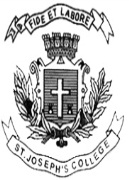  ST. JOSEPH’S COLLEGE (AUTONOMOUS), BENGALURU-27B.S.W - V SEMESTERSEMESTER EXAMINATION: OCTOBER 2022(Examination to be conducted in December 2022)SW 5118 – SOCIAL WORK RESEARCH AND STATISTICSTime- 2 ½ hrs		                                     	                    	    Max Marks-70This question paper contains TWO printed pages and THREE partsPART – A Answer any TEN questions.						10 x 1 = 10	Before collecting data from the respondents, a written……… must be obtained from them.When the size of the universe is known, ………sampling must be adopted.Focus group……….. is a way through which qualitative data can be collected.Mean, median, and mode are examples of measures of……….. tendency.…………… is an assumption.Using an …………. schedule, the researcher can personally collect data from the respondents.…………. is a tool of data collection that is usually sent out by email for the respondents to fill.The size of the sample depends on the ………of the universe.………… tests are used when the data is normally distributed.…………. tests are used when the data is not normally distributed. Ascertaining the accessibility to ………… is important while selecting a research topic.………… research is a type of research in which the researcher is describing a phenomenon.PART - BAnswer any FOUR of the following.					4 X 5 = 20Enumerate the steps in scientific research. Write a note on probability sampling. Write a note on non-probability sampling. What are the characteristics of a good research design? Describe the measures of central tendency.PART - CAnswer any FOUR of the following					4 X 10 = 40 Choose a research topic and explain the need for conducting the study. Both qualitative and qualitative research have their strengths and weaknesses- discuss. Calculate the mean and median for the following data:21. If the size of the universe is 200, calculate the ideal sample size.22. Explain the types of research with examples.Score Frequency 5-10410-15615-20820-251025-303